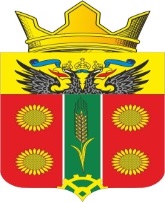 АДМИНИСТРАЦИЯ ИСТОМИНСКОГО СЕЛЬСКОГО ПОСЕЛЕНИЯАКСАЙСКОГО РАЙОНА РОСТОВСКОЙ ОБЛАСТИРАСПОРЯЖЕНИЕ08.10.2021                                   х. Островского                                              №187Об утверждении отчета по плану реализации Муниципальной программы «Социальная поддержка граждан» по итогам 9 месяцев 2021 года.В соответствии с постановлением Администрации Истоминского сельского поселения от 01.08.2018 № 166 «Об утверждении Порядка разработки, реализации и оценки эффективности муниципальных программ Истоминского сельского поселения», постановлением Администрации Истоминского сельского поселения от 22.10.2018 № 233 «Об утверждении Перечня муниципальных программ Истоминского сельского поселения»,- 1. Утвердить отчет о реализации плана муниципальной программы Истоминского сельского поселения «Социальная поддержка граждан» Истоминского сельского поселения по итогам первого полугодия 2021 года согласно приложению к настоящему распоряжению.2. Настоящее распоряжение вступает в силу со дня его официального опубликования.3. Настоящее распоряжение подлежит размещению на официальном сайте Администрации Истоминского сельского поселения и опубликованию в периодическом печатном издании Истоминского сельского поселения «Вестник».4. Контроль за выполнением настоящего распоряжения возложить на заместителя главы Администрации Истоминского сельского поселения Кудовба Д.А.Глава АдминистрацииИстоминского сельского поселения 		                               О.А. КалининаПриложениек распоряжению АдминистрацииИстоминского сельского поселенияот 08.10.2021 года № 187Отчет об исполнении плана реализации муниципальной программы«Социальная поддержка граждан» по итогам первого полугодия 2021 года.Пояснительная записка к отчёту по исполнению мероприятиймуниципальной программы«Социальная поддержка граждан» в муниципальном образовании «Истоминское сельское поселение»Программа состоит из мероприятий, которые направлены на предоставление мер социальной поддержки пенсионеров, лиц, замещавшим муниципальные должности и должности муниципальной службы муниципального образования «Истоминское сельское поселение Аксайского района».           В рамках программы «Социальная поддержка граждан» в 2021 году на реализацию программных мероприятий запланировано 177,5 тыс. рублей. На отчетную дату расходы бюджета на реализацию программных мероприятий подпрограммы «Социальная поддержка отдельных категорий граждан» составили 88,3 тыс. рублей.Выплата государственной пенсии за выслугу лет 88,3 тыс. рублей.Глава Администрации Истоминского сельского поселения          											   	О.А. Калиниана№ п\пНаименования основного мероприятия, мероприятия ведомственной целевой программы, контрольного события программыОтветственный исполнитель, соисполнитель, участник (должность/ФИО)Результат реализации (краткое описание)Фактическая дата начала реализацииФактическая дата окончания реализации, наступления контрольного событияоды бюджетаРасходы бюджета поселения на реализацию муниципальной программы, тыс. руб.Расходы бюджета поселения на реализацию муниципальной программы, тыс. руб.Объем неосвоенных средств, причины их не освоения№ п\пНаименования основного мероприятия, мероприятия ведомственной целевой программы, контрольного события программыОтветственный исполнитель, соисполнитель, участник (должность/ФИО)Результат реализации (краткое описание)Фактическая дата начала реализацииФактическая дата окончания реализации, наступления контрольного событияПредусмотрено муниципальной программойПредусмотрено сводной бюджетной росписьюФакт на отчетную дату123456789101.	Подпрограмма 1.  «Социальная поддержка отдельных категорий граждан»	Подпрограмма 1.  «Социальная поддержка отдельных категорий граждан»	Подпрограмма 1.  «Социальная поддержка отдельных категорий граждан»	Подпрограмма 1.  «Социальная поддержка отдельных категорий граждан»	Подпрограмма 1.  «Социальная поддержка отдельных категорий граждан»177,5177,588,389,2 запланировано исполнение на второе полугодие1.1Выплата государственной пенсии за выслугу летЗаместитель главы Администрации Истоминского сельского поселения01.01.202131.12.2021177,5177,588,389,2 запланировано исполнение на второе полугодие1.2Выплата единовременного пособия за полные годы стажа при увольнении на пенсиюЗаместитель главы Администрации Истоминского сельского поселения01.01.202131.12.20210,00,00,0